   FORM PERMOHONAN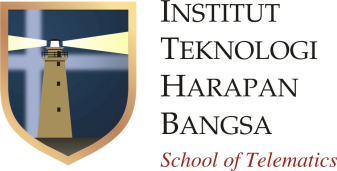 UJIAN KHUSUSSaya yang bertanda tangan di bawah ini: Nama				: ...............................................................NIM				: ...............................................................Program Studi			: ...............................................................mengajukan Permohonan UJIAN KHUSUS mata kuliah sebagai berikut :Dengan alasan memenuhi syarat nilai minimum untuk melakukan sidang sarjana.Demikian permohonan ini saya buat dengan sebenarnya.Bandung, .......................................Mahasiswa yang bersangkutan						Mengetahui,(........................................)	                            		(........................................)					Dosen WaliCatatan : Lampirkan transkrip nilai NOKODE MKMATA KULIAHSKSNILAI AWAL 1 2  Jumlah SKS  Jumlah SKS  Jumlah SKS